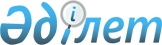 Вопросы государственной продовольственной контрактной корпорацииПостановление Кабинета Министров Республики Казахстан от 25 апреля 1995 г. N 549



          В целях обеспечения закупок зерна для государственных нужд
Кабинет Министров Республики Казахстан постановляет:




          I. Принять предложение Министерства сельского хозяйства и
Министерства финансов Республики Казахстан о выделении создаваемой в
соответствии с постановлением Кабинета Министров Республики
Казахстан от 21 марта 1995 г. N 309  
 P950209_ 
  "Об обеспечении закупки
в государственные ресурсы зерна урожая 1995 года" Государственной
продовольственной контрактной корпорации на образование ее уставного
фонда 500 (пятьсот) тыс. тенге с поквартальным перечислением в
течение 1995 года.




          2. Возложить на Государственную продовольственную контрактную
корпорацию осуществление по согласованию с Министерством сельского
хозяйства Республики Казахстан функций;




          государственного заказчика по централизованным закупкам зерна в
государственные ресурсы;




          размещения заказов на закупку зерна для государственных нужд
среди заготовительных организаций;




          организации закупок и контроля поставок зерна в государственные
ресурсы;




          организации использования зерна государственных ресурсов,
осуществления учета и контроля за его движением;




          определения потребностей в финансовых средствах, направленных
для закупки устанавливаемых Правительством Республики Казахстан
объемов зерна в государственные ресурсы, и осуществления расчетов по
погашению задолженности по кредитам, привлекаемым на финансирование
указанных операций;




          заемщика кредитов в установленном законодательством порядке.




          3. Установить, что Государственную продовольственную
контрактную корпорацию возглавляет президент, назначаемый на
должность и освобождаемый от должности Кабинетом Министров
Республики Казахстан по представлению Министерства сельского
хозяйства Республики Казахстан.




          4. Абзац первый пункта 2 постановления Кабинета Министров
Республики Казахстан от 21 марта 1995 г. N 309 "Об обеспечения
закупки в государственные ресурсы зерна урожая 1995 года" изложить в
следующей редакции:




          "Признать целесообразным образовать Государственную
продовольственную контрактную корпорацию, которой заключить
соответствующие договоры на закупку зерна с вышеуказанными зерновыми
компаниями по цене, эквивалентной не более 80 (восьмидесяти)
долларов США за одну тонну мягкой пшеницы 3-го класса в момент
закладки на хранение".




          5. Признать утратившим силу постановление Кабинета Министров
Республики Казахстан от 5 апреля 1995 г. N 412 "О создании
Продовольственного контрактного комитета при Министерстве сельского
хозяйства Республики Казахстан".








                Премьер-министр




          Республики Казахстан








					© 2012. РГП на ПХВ «Институт законодательства и правовой информации Республики Казахстан» Министерства юстиции Республики Казахстан
				